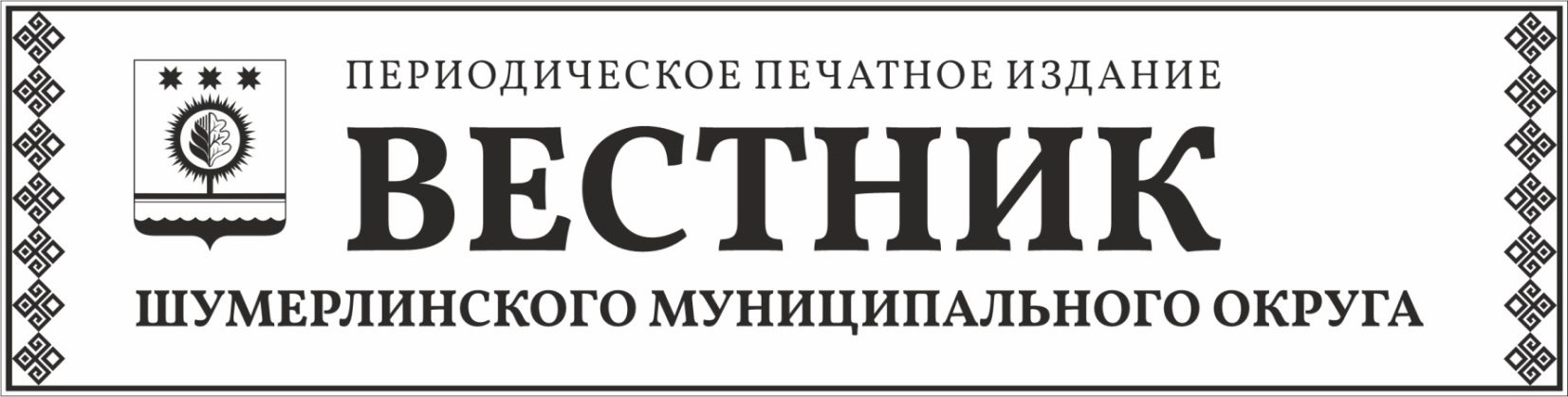 ПОСТАНОВЛЕНИЕАДМИНИСТРАЦИИ  ШУМЕРЛИНСКОГО  МУНИЦИПАЛЬНОГО  ОКРУГА17.05.2022  № 342О проведении праздника песни, труда и спорта «Акатуй» в Шумерлинском  муниципальном  округеВ целях сохранения и приумножения сложившихся добрых культурных традиций, дальнейшего укрепления трудовых, национальных и культурных традиций чувашского народа, воспитания морально-этических норм, уважения и любви к своей малой родине, широкой пропаганды здорового образа жизни  на территории  Шумерлинского муниципального округаадминистрация Шумерлинского муниципального округа п о с т а н о в л я е т:1. Провести 18 июня 2022 года в Шумерлинском муниципальном  округе праздник песни, труда и спорта «Акатуй» по адресу:  г. Шумерля, ул. Заводская на опушке леса. 2. Утвердить состав организационного комитета по подготовке и проведению праздника песни, труда и спорта «Акатуй» в Шумерлинском муниципальном  округе в соответствии с приложением № 1 к настоящему постановлению. 3. Утвердить план основных мероприятий по подготовке и проведению праздника песни, труда и спорта «Акатуй» в Шумерлинском муниципальном  округе в соответствии с приложением № 2 к настоящему постановлению. 4. Настоящее постановление опубликовать в периодическом печатном издании «Вестник Шумерлинского муниципального округа» и разместить на официальном сайте Шумерлинского муниципального  округа в информационно-телекоммуникационной сети «Интернет».5. Контроль за исполнением постановления возложить на заместителя главы администрации – начальника отдела сельского хозяйства и экологии администрации Шумерлинского муниципального  округа Мостайкина А.А. Глава Шумерлинского муниципального округаЧувашской Республики                                                                                        Л.Г. РафиновПриложение № 1к постановлению администрации Шумерлинского муниципального  округаот 17.05.2022   № 342СОСТАВоргкомитета по подготовке и проведению праздникапесни, труда и  спорта «Акатуй» в Шумерлинском муниципальном  округе Мостайкин А.А. – заместитель главы администрации-  начальник отдела сельского хозяйства и экологии администрации Шумерлинского муниципального округа, председатель оргкомитета;Фокина  И.В.-  управляющий  делами-  начальник  отдела организационно- контрольной и кадровой  работы  администрации Шумерлинского муниципального округа,  секретарь оргкомитета.Члены:Головин  Д.И.- первый заместитель главы администрации - начальник  УБРТ администрации  Шумерлинского  муниципального округа;Николаева Н.В.– заведующий  сектором культуры и архивного дела  администрации Шумерлинского муниципального  округа;Иванова  Н.В. – заместитель начальника организационно- контрольной и кадровой работы  администрации Шумерлинского муниципального округа;Чангайкин Н.Н. – заведующий  сектором  физкультуры и спорта отдела образования, спорта и молодежной  политики   администрации Шумерлинского муниципального   округа;Атяшева Т.В. – заведующий сектором по взаимодействию с предприятиями АПК отдела сельского хозяйства и экологии администрации Шумерлинского муниципального   округа;Соланова Н.И.  – начальник  отдела экономики,  земельных и имущественных  отношений администрации Шумерлинского муниципального   округа;Александров В.Л. – заведующий сектором по делам ГОЧС и спецпрограмм администрации Шумерлинского муниципального округа;Александров  М.Г.- начальник  отдела  информационных  технологий  администрации Шумерлинского муниципального  округа; Петрова Н.И. - начальник финансового отдела администрации Шумерлинского муниципального  округа;Катейкин Ю.А.–директор ГУ «Шумерлинское лесничество» (по согласованию);Аношина А.Н. – главный редактор АУ ЧР «Редакция Шумерлинской  газеты «Вперед»  (по согласованию);Харитонов Ю.А.-председатель Совета Аликовского райпо (по согласованию);Михайлина Л.А.- директор МБУ "ИРЦК ШМО" ; Эскеров Х.К. – начальник МО  МВД  РФ «Шумерлинский» (по согласованию);Гордеева А.В. – начальник пожарной части  ПЧ - 23 государственного  учреждения «4 отряд  Федеральной противопожарной службы по Чувашской Республике» (по согласованию);Кутин  В.В. – главный врач БУ «Шумерлинский  межтерриториальный медицинский  центр» Минздрава  Чувашии (по согласованию).Приложение № 2к постановлению главы Шумерлинского муниципального  округаот 17.05.2022  №  342ПЛАНосновных мероприятий по подготовке и проведению праздника песни, труда и спорта «Акатуй» в Шумерлинском муниципальном  округе ПОСТАНОВЛЕНИЕАДМИНИСТРАЦИИ  ШУМЕРЛИНСКОГО  МУНИЦИПАЛЬНОГО  ОКРУГА01.06.2022  № 405О внесении изменений в постановление администрации Шумерлинского муниципального округа от 28.03.2022  № 183 «Об организации отдыха детей, их оздоровления и занятости в Шумерлинском муниципальном округе»В соответствии с Федеральным законом от 21.12.1996 № 159-ФЗ «О дополнительных гарантиях по социальной поддержке детей-сирот и детей, оставшихся без попечения родителей», Постановлением Кабинета Министров Чувашской Республики от 02.03.2012 № 70 «Об организации отдыха детей, их оздоровления и занятости в Чувашской Республике»администрация Шумерлинского муниципального округа п о с т а н о в л я е т:1. Внести в Порядок организации отдыха детей, их оздоровления и занятости в Шумерлинском муниципальном округе, утвержденный постановлением администрации Шумерлинского муниципального округа от 28.03.2022 № 183, следующие изменения:1.1. пункт 10 изложить в следующей редакции:«10. Для оформления заявки на получение путевки родитель или иной законный представитель обращается в отдел образования, спорта и молодежной политики администрации Шумерлинского муниципального округа по месту обучения ребенка и подает оператору следующие документы:а) заявление о предоставлении путевки согласно приложению 1 к Порядку организации отдыха детей, их  оздоровления и занятости  в Шумерлинском муниципальном округе;б) копию паспорта или иного документа, удостоверяющего личность и место жительства заявителя (с предъявлением оригинала);в) копию свидетельства о рождении или паспорта ребенка (с предъявлением оригинала);г) для ребенка, находящегося под опекой (попечительством), дополнительно представляется выписка из решения органов местного самоуправления об установлении над ребенком опеки (попечительства);д) справку о доходах родителей или законных представителей ребенка за три месяца, предшествующие  месяцу обращения (для получения путевки в организации отдыха детей и их оздоровления сезонного или круглогодичного действия, оплата которой производится родителями или иными законными представителями детей в размере 20, 30 и 50 процентов от средней стоимости путевки);е) справку о составе семьи (для получения путевки в организации отдыха детей и их оздоровления сезонного или круглогодичного действия, оплата которой производится родителями или иными законными представителями детей в размере 20, 30 и 50 процентов от средней стоимости путевки).»;1.2. пункт 26 изложить в следующей редакции:«26. Бесплатно предоставляются путевки безнадзорным и беспризорным несовершеннолетним; детям из семей с пятью и более несовершеннолетними; детям-инвалидам; детям-сиротам и детям, оставшимся без попечения родителей, обучающимся в государственных общеобразовательных организациях Чувашской Республики; воспитанникам организаций для детей-сирот и детей, оставшихся без попечения родителей, находящихся в ведении Министерства образования и молодежной политики Чувашской Республики; детям-сиротам и детям, оставшимся без попечения родителей; детям-сиротам и детям, оставшимся без попечения родителей, обучающимся в государственных профессиональных образовательных организациях. Для получения бесплатной путевки многодетные семьи с пятью и более несовершеннолетними детьми представляют в организации социального обслуживания по месту жительства заявление (с указанием сведений о лицах, проживающих совместно с заявителем, о родственных связях заявителя с указанными лицами), копии документов, удостоверяющих личность заявителя и всех несовершеннолетних детей. Копии документов представляются с одновременным предъявлением оригиналов. В случае представления копий документов, верность которых засвидетельствована в установленном законодательством Российской Федерации порядке, предъявление оригиналов не требуется. Предоставление детям-сиротам и детям, оставшимся без попечения родителей, лицам из числа детей-сирот и детей, оставшихся без попечения родителей, путевок в организации отдыха детей и их оздоровления, подведомственные органам исполнительной власти Чувашской Республики, органам местного самоуправления, осуществляется в первоочередном порядке.».2. Настоящее постановление вступает в силу с момента подписания и подлежит обязательному опубликованию в периодическом печатном издании «Вестник Шумерлинского муниципального округа» и на официальном сайте Шумерлинского муниципального округа в информационно-телекоммуникационной сети «Интернет».ПОСТАНОВЛЕНИЕАДМИНИСТРАЦИИ  ШУМЕРЛИНСКОГО  МУНИЦИПАЛЬНОГО  ОКРУГА06.06.2022  № 423Об утверждении Положения о комиссии по вопросам,  возникающим при рассмотрении заявлений религиозных организаций о передаче имущества религиозного назначения, находящегося в муниципальной собственности Шумерлинского муниципального округа Чувашской РеспубликиВ соответствии с Федеральными законами от 06.10.2003 № 131-ФЗ «Об общих принципах организации местного самоуправления в Российской Федерации», от  30.11.2010 № 327-ФЗ «О передаче религиозным организациям имущества религиозного назначения, находящегося в государственной или муниципальной собственности», в целях урегулирования разногласий, возникающих при рассмотрении заявлений религиозных организаций о передаче имущества религиозного назначения, находящегося в муниципальной собственности Шумерлинского муниципального округа Чувашской Республики      администрация Шумерлинского муниципального округа  п о с т а н о в л я е т: 1. Утвердить Положение о комиссии по вопросам, возникающим при рассмотрении заявлений религиозных организаций о передаче имущества религиозного назначения, находящегося в муниципальной собственности Шумерлинского муниципального округа Чувашской Республики согласно Приложению № 1 к настоящему постановлению.2. Контроль за исполнением настоящего постановления возложить на заместителя главы администрации – начальника отдела сельского хозяйства и экологии администрации Шумерлинского муниципального округа Мостайкина А.А.3. Настоящее постановление вступает в силу после его официального опубликования в периодическом печатном издании «Вестник Шумерлинского муниципального округа» и подлежит размещению на официальном сайте Шумерлинского муниципального округа Чувашской Республики в сети Интернет.Глава Шумерлинского муниципального округаЧувашской Республики                                                                                                                                                                                           Л. Г. Рафинов   Приложение к постановлению администрацииШумерлинского муниципального округаот  06.06. 2022   № 423ПОЛОЖЕНИЕо комиссии по вопросам, возникающим при рассмотрении заявленийрелигиозных организаций о передаче имущества религиозного назначения, находящегося в муниципальной собственности Шумерлинского муниципального округа Чувашской Республики1. Настоящее Положение устанавливает порядок создания и деятельности комиссии по вопросам, возникающим при рассмотрении заявлений религиозных организаций о передаче имущества религиозного назначения, находящегося в муниципальной собственности Шумерлинского муниципального округа Чувашской Республики  в собственность или безвозмездное пользование (далее соответственно - комиссия, заявление религиозной организации).2. Комиссия руководствуется в своей деятельности Конституцией Российской Федерации, федеральными законами, указами и распоряжениями Президента Российской Федерации, постановлениями и распоряжениями Правительства Российской Федерации, Конституцией Чувашской Республики, законами Чувашской Республики, указами и распоряжениями Главы Чувашской Республики, постановлениями и распоряжениями Кабинета Министров Чувашской Республики, муниципальными правовыми актами Шумерлинского муниципального округа а также настоящим Положением. 3. Комиссия состоит из председателя, заместителей председателя, секретаря и членов комиссии. Руководство деятельностью комиссии осуществляет председатель комиссии. В его отсутствие руководство осуществляется заместителем председателя комиссии.4. В состав комиссии входят представители органов местного самоуправления Шумерлинского муниципального округа Чувашской Республики, общественных организаций, руководящих органов (центров) религиозных организаций и специалисты в области религиоведения, культурологии, права и других областях. 5. Решение о создании комиссии и об утверждении ее состава принимается постановлением администрации Шумерлинского муниципального округа Чувашской Республики.6. Комиссия осуществляет следующие функции:а) запрашивает у государственных органов и органов местного самоуправления, учреждений и организаций всех форм собственности информацию для выполнения возложенных на нее задач;б) заслушивает на своих заседаниях представителей органов местного самоуправления, общественных организаций, руководящих органов (центров) религиозных организаций, а также специалистов в области религиоведения, культурологии, права и других областях по вопросам, входящим в компетенцию комиссии;в) привлекает для участия в работе комиссии представителей органов местного самоуправления, общественных организаций, руководящих органов (центров) религиозных организаций, а также специалистов в области религиоведения, культурологии, права и других областях;г) создает рабочие группы для рассмотрения вопросов, входящих в компетенцию комиссии.6. Комиссия принимает решения по следующим вопросам:урегулирование разногласий, возникающих при рассмотрении заявлений религиозных организаций о передаче в собственность или безвозмездное пользование имущества религиозного назначения, находящегося в муниципальной собственности Шумерлинского муниципального округа Чувашской Республики;рассмотрение заявлений физических и (или) юридических лиц о возможных нарушениях их прав и (или) законных интересов в связи с принятием решения о передаче религиозной организации имущества религиозного назначения, находящегося в муниципальной собственности Шумерлинского муниципального округа Чувашской Республики, либо действиями (бездействием) администрации Шумерлинского муниципального округа Чувашской Республики в связи с рассмотрением заявления религиозной организации.7. Заседания комиссии проводятся по мере возникновения вопросов, требующих решения комиссии в соответствии с пунктом 6 настоящего Положения.8. Заседание комиссии считается правомочным, если на нем присутствуют более половины ее членов. Член комиссии в случае его отсутствия на заседании имеет право изложить свое мнение по рассматриваемым вопросам в письменной форме.По решению председателя комиссии могут проводиться выездные заседания комиссии.9. Решение комиссии принимается большинством голосов присутствующих на заседании членов комиссии, и оформляется протоколом заседания, который подписывается ее председателем.При равенстве голосов членов комиссии голос председателя комиссии является решающим.Особое мнение членов комиссии, не согласных с принятым решением, оформляется в виде приложения к решению комиссии.10. Решения, принятые комиссией в соответствии с ее компетенцией, являются основанием для принятия администрацией Шумерлинского муниципального округа Чувашской Республики решений о передаче религиозным организациям имущества религиозного назначения, находящегося в муниципальной собственности Шумерлинского муниципального округа Чувашской Республики.11. Решение комиссии, а также особое мнение членов комиссии, не согласных с этим решением, направляются в течение 7 дней в администрацию Шумерлинского муниципального округа Чувашской Республики для размещения на официальном сайте Шумерлинского муниципального округа Чувашской Республики в информационно-телекоммуникационной сети «Интернет».ПОСТАНОВЛЕНИЕАДМИНИСТРАЦИИ  ШУМЕРЛИНСКОГО  МУНИЦИПАЛЬНОГО  ОКРУГА06.06.2022  № 426О внесении изменения в постановление администрации Шумерлинского муниципального округа от 17.01.2022 № 20 «Об утверждении перечня должностей муниципальной службы в администрации Шумерлинского муниципального округа, при назначении на которые граждане и при замещении которых муниципальные служащие администрации Шумерлинского муниципального округа обязаны представлять сведения о своих доходах, об имуществе и обязательствах имущественного характера, а также сведения о доходах, об имуществе и обязательствах имущественного характера своих супруги (супруга) и несовершеннолетних детей»В соответствии с решением Собрания депутатов Шумерлинского муниципального округа от 28.12.2021 № 5/3 «Об утверждении реестра должностей муниципальной службы в Шумерлинском муниципальном округе Чувашской Республики»администрация Шумерлинского муниципального округа п о с т а н о в л я е т:1. Внести в постановление администрации Шумерлинского муниципального округа от 17.01.2022 № 20 «Об утверждении перечня должностей муниципальной службы в администрации Шумерлинского муниципального округа, при назначении на которые граждане и при замещении которых муниципальные служащие администрации Шумерлинского муниципального округа обязаны представлять сведения о своих доходах, об имуществе и обязательствах имущественного характера, а также сведения о доходах, об имуществе и обязательствах имущественного характера своих супруги (супруга) и несовершеннолетних детей» изменение, изложив приложение к постановлению в новой редакции в соответствии с приложением к настоящему постановлению.2. Настоящее постановление вступает в силу после его официального опубликования в периодическом печатном издании «Вестник Шумерлинского муниципального округа» и подлежит размещению на официальном сайте Шумерлинского муниципального округа в информационно-телекоммуникационной сети «Интернет».Глава Шумерлинского муниципального округаЧувашской Республики                                                                                        Л.Г. РафиновПриложение к постановлению администрации Шумерлинского муниципального округа                                                                         от 06.06.2022  № 426Переченьдолжностей муниципальной службы в администрации Шумерлинского муниципального округа, при назначении на которые граждане и при замещении которых муниципальные служащие администрации Шумерлинского муниципального округа обязаны представлять  сведения о своих доходах, об имуществе и обязательствах имущественного  характера, а также сведения о оходах, об имуществе и обязательствах имущественного характера своих супруги (супруга) и несовершеннолетних детейРаздел 1. Должности муниципальной службы, отнесенные к группе высших должностей руководителей:Глава администрации муниципального округа; Первый заместитель главы администрации - начальник Управления по благоустройству и развитию территорий.Раздел 2. Должности муниципальной службы, отнесенные к группе главных должностей руководителей:Заместитель главы администрации - начальник отдела образования, спорта и молодежной политики; Заместитель главы администрации -  начальник  отдела  сельского хозяйства и  экологии; Управляющий  делами - начальник  отдела  организационно - контрольной и кадровой работы. Раздел 3. Должности муниципальной службы, отнесенные к ведущей группе должностей руководителей: Начальник Большеалгашинского территориального  отдела Управления  по благоустройству и развитию  территорий;Начальник Егоркинского территориального  отдела Управления  по благоустройству и развитию  территорий;Начальник Краснооктябрьского территориального  отдела Управления  по благоустройству и развитию  территорий;Начальник Магаринского территориального  отдела Управления  по благоустройству и развитию  территорий;Начальник Нижнекумашкинского территориального  отдела Управления  по благоустройству и развитию  территорий;Начальник Русско-Алгашинского территориального  отдела Управления  по благоустройству и развитию  территорий;Начальник Торханского территориального  отдела Управления  по благоустройству и развитию  территорий;Начальник Туванского территориального  отдела Управления  по благоустройству и развитию  территорий;Начальник Ходарского территориального  отдела Управления  по благоустройству и развитию  территорий;Начальник Шумерлинского территориального отдела Управления  по благоустройству и развитию  территорий;Начальник Юманайского территориального  отдела Управления  по благоустройству и развитию  территорий;Начальник отдела строительства, дорожного  хозяйства  и  жилищно-коммунального хозяйства Управления  по благоустройству и развитию  территорий – главный архитектор Шумерлинского муниципального округа;Начальник отдела экономики, земельных и имущественных отношений;Начальник отдела информационных технологий;Начальник отдела правового обеспечения;Начальник финансового отдела.Раздел 4. Должности муниципальной службы, отнесенные к ведущей группе должностей специалистов:Заместитель начальника отдела  организационно - контрольной и кадровой работы;Заместитель начальника отдела экономики, земельных и имущественных отношений;Заместитель начальника финансового отдела.Раздел 5. Должности муниципальной службы, отнесенные к старшей группе должностей специалистов:Заведующий сектором по взаимодействию с предприятиями агропромышленного комплекса отдела сельского хозяйства и экологии;Заведующий сектором бухгалтерского учета, отчетности и финансового контроля – главный бухгалтер финансового отдела;Главный специалист-эксперт финансового отдела;Главный специалист-эксперт сектора по взаимодействию с предприятиями агропромышленного комплекса отдела сельского хозяйства и экологии;Главный специалист-эксперт отдела экономики, земельных и имущественных отношений; Заведующий сектором социально-экономического прогнозирования и муниципального заказа отдела экономики, земельных и имущественных отношений;Главный специалист-эксперт сектора социально-экономического прогнозирования и муниципального заказа отдела экономики, земельных и имущественных отношений;Главный специалист-эксперт отдела организационно-контрольной и кадровой работы;Заведующий сектором физической культуры, спорта и молодежной политики отдела образования, спорта и молодежной политики;Главный специалист-эксперт отдела образования, спорта и молодежной политики;Главный специалист-эксперт отдела правового обеспечения;Заведующий сектором гражданской обороны, чрезвычайных ситуаций и  специальных программ;Главный специалист-эксперт сектора гражданской обороны, чрезвычайных ситуаций и  специальных программ;Заведующий сектором культуры и архивного дела;Главный специалист-эксперт организации и осуществления деятельности по опеке и попечительству;Главный специалист-эксперт комиссии по делам несовершеннолетних и защите их прав; Главный специалист-эксперт отдела строительства, дорожного  хозяйства  и  жилищно-коммунального хозяйства Управления  по благоустройству и развитию  территорий.Раздел 6. Должности муниципальной службы, отнесенные к младшей группе должностей специалистов:Ведущий специалист-эксперт финансового отдела;Ведущий специалист-эксперт отдела строительства, дорожного  хозяйства  и  жилищно-коммунального хозяйства Управления  по благоустройству и развитию  территорий;Ведущий специалист-эксперт Большеалгашинского территориального  отдела Управления  по благоустройству и развитию  территорий;Ведущий специалист-эксперт Егоркинского территориального  отдела Управления  по благоустройству и развитию  территорий;Ведущий специалист-эксперт Краснооктябрьского территориального  отдела Управления  по благоустройству и развитию  территорий;Ведущий специалист-эксперт Магаринского территориального  отдела Управления  по благоустройству и развитию  территорий;Ведущий специалист-эксперт Нижнекумашкинского территориального  отдела Управления  по благоустройству и развитию  территорий;Ведущий специалист-эксперт Русско-Алгашинского территориального  отдела Управления  по благоустройству и развитию  территорий;Ведущий специалист-эксперт Торханского территориального  отдела Управления  по благоустройству и развитию  территорий;Ведущий специалист-эксперт Туванского территориального  отдела Управления  по благоустройству и развитию  территорий;Ведущий специалист-эксперт Ходарского территориального  отдела Управления  по благоустройству и развитию  территорий;Ведущий специалист-эксперт Шумерлинского территориального отдела Управления  по благоустройству и развитию  территорий;Ведущий специалист-эксперт Юманайского территориального  отдела Управления  по благоустройству и развитию  территорий;Ведущий специалист-эксперт отдела сельского хозяйства и экологии; Ведущий специалист-эксперт отдела экономики, земельных и имущественных отношений;Ведущий специалист-эксперт отдела организационно-контрольной и кадровой работы (приемная);Ведущий специалист-эксперт отдела организационно-контрольной и кадровой работы;Ведущий специалист-эксперт отдела информационных технологий;Ведущий специалист-эксперт отдела правового обеспечения;Специалист-эксперт отдела строительства, дорожного  хозяйства  и  жилищно-коммунального хозяйства Управления  по благоустройству и развитию  территорий.ПОСТАНОВЛЕНИЕАДМИНИСТРАЦИИ  ШУМЕРЛИНСКОГО  МУНИЦИПАЛЬНОГО  ОКРУГА06.06.2022  № 427Об утверждении Перечня должностей муниципальной службы в администрации Шумерлинского муниципального округа Чувашской Республики, после увольнения с которых граждане не имеют право в течение двух лет замещать на условиях трудового договора должности или выполнять работы (оказывать услуги) в течение месяца стоимостью более ста тысяч рублей на условиях гражданско-правового договора в организациях, если отдельные функции муниципального (административного) управления данной организацией входили в должностные (служебные) обязанности муниципального служащего, без согласия комиссии по соблюдению требований к служебному поведению муниципальных служащих и урегулированию конфликта интересовВ соответствии с частью 1 статьи 12 Федерального закона от 25.12.2008 № 273-ФЗ «О противодействии коррупции», Указом Президента Российской Федерации от 21.07.2010 № 925 «О мерах по реализации отдельных положений Федерального закона «О противодействии коррупции», Законом Чувашской Республики от 05.10.2007 № 62 «О муниципальной службе в Чувашской Республике», решением Собрания депутатов Шумерлинского муниципального округа от 28.12.2021 №  5/3 «Об утверждении реестра должностей муниципальной службы в Шумерлинском муниципальном округе Чувашской Республики»администрация Шумерлинского муниципального округа п о с т а н о в л я е т:1. Утвердить прилагаемый Перечень должностей муниципальной службы в администрации Шумерлинского муниципального округа Чувашской Республики, после увольнения с которых граждане не имеют право в течение двух лет замещать на условиях трудового договора должности или выполнять работы (оказывать услуги) в течение месяца стоимостью более ста тысяч рублей на условиях гражданско-правового договора в организациях, если отдельные функции муниципального (административного) управления данной организацией входили в должностные (служебные) обязанности муниципального служащего, без согласия комиссии по соблюдению требований к служебному поведению муниципальных служащих и урегулированию конфликта интересов.2. Настоящее постановление вступает в силу после его официального опубликования в периодическом печатном издании «Вестник Шумерлинского муниципального округа» и подлежит размещению на официальном сайте Шумерлинского муниципального округа в информационно-телекоммуникационной сети «Интернет».Глава Шумерлинского муниципального округаЧувашской Республики                                                                                        Л.Г. РафиновПриложение к постановлению администрации Шумерлинского муниципального округа                                                                         от 06.06.2022  № 427Переченьдолжностей муниципальной службы в администрации Шумерлинского муниципального округа Чувашской Республики, после увольнения с которых граждане не имеют право в течение двух лет замещать на условиях трудового договора должности или выполнять работы (оказывать услуги) в течение месяца стоимостью более ста тысяч рублей на условиях гражданско-правового договора в организациях, если отдельные функции муниципального (административного) управления данной организацией входили в должностные (служебные) обязанности муниципального служащего, без согласия комиссии по соблюдению требований к служебному поведению муниципальных служащих и урегулированию конфликта интересовРаздел 1. Должности муниципальной службы, отнесенные к группе высших должностей руководителей:Глава администрации муниципального округа; Первый заместитель главы администрации - начальник Управления по благоустройству и развитию территорий.Раздел 2. Должности муниципальной службы, отнесенные к группе главных должностей руководителей:Заместитель главы администрации - начальник отдела образования, спорта и молодежной политики; Заместитель главы администрации -  начальник  отдела  сельского хозяйства и  экологии; Управляющий  делами - начальник  отдела  организационно - контрольной и кадровой работы. Раздел 3. Должности муниципальной службы, отнесенные к ведущей группе должностей руководителей: Начальник Большеалгашинского территориального  отдела Управления  по благоустройству и развитию  территорий;Начальник Егоркинского территориального  отдела Управления  по благоустройству и развитию  территорий;Начальник Краснооктябрьского территориального  отдела Управления  по благоустройству и развитию  территорий;Начальник Магаринского территориального  отдела Управления  по благоустройству и развитию  территорий;Начальник Нижнекумашкинского территориального  отдела Управления  по благоустройству и развитию  территорий;Начальник Русско-Алгашинского территориального  отдела Управления  по благоустройству и развитию  территорий;Начальник Торханского территориального  отдела Управления  по благоустройству и развитию  территорий;Начальник Туванского территориального  отдела Управления  по благоустройству и развитию  территорий;Начальник Ходарского территориального  отдела Управления  по благоустройству и развитию  территорий;Начальник Шумерлинского территориального отдела Управления  по благоустройству и развитию  территорий;Начальник Юманайского территориального  отдела Управления  по благоустройству и развитию  территорий;Начальник отдела строительства, дорожного  хозяйства  и  жилищно-коммунального хозяйства Управления  по благоустройству и развитию  территорий – главный архитектор Шумерлинского муниципального округа;Начальник отдела экономики, земельных и имущественных отношений;Начальник отдела информационных технологий;Начальник отдела правового обеспечения;Начальник финансового отдела.Раздел 4. Должности муниципальной службы, отнесенные к ведущей группе должностей специалистов:Заместитель начальника отдела  организационно - контрольной и кадровой работы;Заместитель начальника отдела экономики, земельных и имущественных отношений;Заместитель начальника финансового отдела.Раздел 5. Должности муниципальной службы, отнесенные к старшей группе должностей специалистов:Заведующий сектором по взаимодействию с предприятиями агропромышленного комплекса отдела сельского хозяйства и экологии;Заведующий сектором бухгалтерского учета, отчетности и финансового контроля – главный бухгалтер финансового отдела;Главный специалист-эксперт финансового отдела;Главный специалист-эксперт сектора по взаимодействию с предприятиями агропромышленного комплекса отдела сельского хозяйства и экологии;Главный специалист-эксперт отдела экономики, земельных и имущественных отношений; Заведующий сектором социально-экономического прогнозирования и муниципального заказа отдела экономики, земельных и имущественных отношений;Главный специалист-эксперт сектора социально-экономического прогнозирования и муниципального заказа отдела экономики, земельных и имущественных отношений;Главный специалист-эксперт отдела организационно-контрольной и кадровой работы;Заведующий сектором физической культуры, спорта и молодежной политики отдела образования, спорта и молодежной политики;Главный специалист-эксперт отдела образования, спорта и молодежной политики;Главный специалист-эксперт отдела правового обеспечения;Заведующий сектором гражданской обороны, чрезвычайных ситуаций и  специальных программ;Главный специалист-эксперт сектора гражданской обороны, чрезвычайных ситуаций и  специальных программ;Заведующий сектором культуры и архивного дела;Главный специалист-эксперт организации и осуществления деятельности по опеке и попечительству;Главный специалист-эксперт комиссии по делам несовершеннолетних и защите их прав; Главный специалист-эксперт отдела строительства, дорожного  хозяйства  и  жилищно-коммунального хозяйства Управления  по благоустройству и развитию  территорий.Раздел 6. Должности муниципальной службы, отнесенные к младшей группе должностей специалистов:Ведущий специалист-эксперт финансового отдела;Ведущий специалист-эксперт отдела строительства, дорожного  хозяйства  и  жилищно-коммунального хозяйства Управления  по благоустройству и развитию  территорий;Ведущий специалист-эксперт Большеалгашинского территориального  отдела Управления  по благоустройству и развитию  территорий;Ведущий специалист-эксперт Егоркинского территориального  отдела Управления  по благоустройству и развитию  территорий;Ведущий специалист-эксперт Краснооктябрьского территориального  отдела Управления  по благоустройству и развитию  территорий;Ведущий специалист-эксперт Магаринского территориального  отдела Управления  по благоустройству и развитию  территорий;Ведущий специалист-эксперт Нижнекумашкинского территориального  отдела Управления  по благоустройству и развитию  территорий;Ведущий специалист-эксперт Русско-Алгашинского территориального  отдела Управления  по благоустройству и развитию  территорий;Ведущий специалист-эксперт Торханского территориального  отдела Управления  по благоустройству и развитию  территорий;Ведущий специалист-эксперт Туванского территориального  отдела Управления  по благоустройству и развитию  территорий;Ведущий специалист-эксперт Ходарского территориального  отдела Управления  по благоустройству и развитию  территорий;Ведущий специалист-эксперт Шумерлинского территориального отдела Управления  по благоустройству и развитию  территорий;Ведущий специалист-эксперт Юманайского территориального  отдела Управления  по благоустройству и развитию  территорий;Ведущий специалист-эксперт отдела сельского хозяйства и экологии; Ведущий специалист-эксперт отдела экономики, земельных и имущественных отношений;Ведущий специалист-эксперт отдела организационно-контрольной и кадровой работы (приемная);Ведущий специалист-эксперт отдела организационно-контрольной и кадровой работы;Ведущий специалист-эксперт отдела информационных технологий;Ведущий специалист-эксперт отдела правового обеспечения;Специалист-эксперт отдела строительства, дорожного  хозяйства  и  жилищно-коммунального хозяйства Управления  по благоустройству и развитию  территорий;№ п/пМероприятияСроки исполненияОтветственные1Проведение заседаний оргкомитета 20.05.202227.05.202203.06.202210.06.202216.06.2022Мостайкин А.А., Фокина И.В.2Разработка сценария проведения праздника «Акатуй», ремонт  и  изготовление баннеров, флагштоков, скамеек для  двориков  сельских поселенийдо 15.06.2022Николаева  Л.А.Михайлина  Л.А.Веселкин  С.Г,Шварц  М.А.3Благоустройство места проведения праздника «Акатуй», ремонт и оформление сценических площадок и территорииДо 18.06.2022Веселкин  С.Г., Головин  Д.И., Александров В.Л., Катейкин Ю.А.(по согласованию)4Подготовка и организация спортивных мероприятий01.06.2022-18.06.2022Чангайкин  Н.Н.5Обеспечение общественной безопасности в местах проведения праздника 18.06.2022Александров Г.С., Эксеров  Х.К. (по  согласованию)6Обеспечение противопожарной безопасности 18.06.2022Александров В.Л., Гордеева  А.В. (по  согласованию)7Организация дежурства медицинских работников «Скорая помощь»18.06.2022Кутин  В.В. (по согласованию)8Информационно-рекламное обеспечение праздника «Акатуй»01.06.2022-18.06.2022Александров  М.Г., Аношина  А.Н. (по  согласованию)9Обеспечение   электричеством (генераторы)17.08.2022-18.06.2022Александров   В.Л.,   Головин  Д.И.10Обеспечение автотранспортным средством для доставки жителей района на праздник 18.06.2022Мостайкин А.А., начальники   ТО, Головин  Д.И.11Приобретение памятных подарков, оформление почетных грамот награждаемым передовикам с/х  производства01.06.2022-18.06.2022Фокина И.В., Иванова Н.В.12Чествование лучших работников агропромышленного комплекса 18.06.2022Рафинов  Л.Г.Мостайкин А.А.13Организация концертных выступлений коллективов художественной самодеятельности и профессиональных артистов эстрады, звуковое   сопровождение18.06.2022Николаева   Н.В.,Михайлина  Л.А.14Организация торгового  обслуживания, выставки изделий декоративно-прикладного искусства18.06.2022Соланова Н.И.15Ремонт подъездных путей к  площадке, установка биотуалетов и контейнеров для мусора 01.06.2022-18.06.2022Мостайкин А.А.Головин  Д.И.Приглашение, встреча  и  сопровождение гостей и награждаемых (по  списку)10.06.2022-18.06.2022Атяшева  Т.В., Петрова  Н.И.Организация  обеда   для:- хозгруппы, артистов:- гостей  и награждаемых17.06.202218.06.2022Атяшева  Т.В.,   Петрова  Н.И.,   Аликовское  райпо  (по  согласованию)16Дежурство  ночью17.06.2022Кузнецов  В.И.Глава Шумерлинского муниципального округаЧувашской Республики          Л.Г. РафиновПериодическое печатное издание Вестник Шумерлинского Муниципального округа Учредитель: Администрация Шумерлинского муниципального округа Адрес издательства: Чувашская Республика, г. Шумерля, ул. Октябрьская, д. 24,Телефоны редакции: 8(83536) 2-18-21, 2-06-29e-mail: shumer@cap.ru                                           Распространяется бесплатноТираж 25 экз.Электронная версия размещена на официальном сайте Шумерлинского муниципального округа https://shumer.cap.ru/